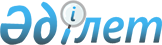 Об утверждении Правил благоустройства, санитарного содержания территорий и обеспчении чистоты в городе Кызылорда
					
			Утративший силу
			
			
		
					Решение Кызылординского городского маслихата от 22 сентября 2011 года N 47/4. Зарегистрировано Департаментом юстиции Кызылординской области 28 октября 2011 года за N 10-1-191. Утратило силу - Решением Кызылординского городского маслихата от 22 мая 2012 года N 5/6      Сноска. Утратило силу - Решением Кызылординского городского маслихата от 22.05.2012 N 5/6.

      В соответствии с Законами Республики Казахстан от 23 января 2001 года "О местном государственном управлении и самоуправлении в Республики Казахстан", от 16 июля 2001 года "Об архитектурной, градостроительной и строительной деятельности в Республике Казахстан", от 24 марта 1998 года "О нормативных правовых актах" и письма Департамента юстиции Кызылординской области от 2 марта 2011 года Кызылординский городской маслихат IV созыва РЕШИЛ:



      1. Утвердить Правила благоустройства, санитарного содержания территорий и обеспечении чистоты в городе Кызылорда.



      2. Признать отменненными решения Кызылординского городского маслихата от 25 декабря 2010 года N 37/12 "Об утверждении Правил благоустройства, санитарного содержания территорий и обеспечении чистоты в городе Кызылорда" (зарегистрировано в Реестре нормативных правовых актов 28 января 2011 года за N 10-1-163, опубликовано в газете "Кызылорда таймс" от 11 февраля 2011 года за N 6).



      3. Настоящее решение вводится в действие по истечении десяти календарных дней со дня его официального опубликования.      Председатель очередной

      XXXХVIІ сессии Кызылординского

      городского маслихата                           А. АБДРЕЕВ      Секретарь Кызылординского

      городского маслихата                           И. КУТТЫКОЖАЕВ       Утвержден

Решением очередной ХХХХVII сессии

      Кызылординского городского маслихата

      от 22 сентября 2011 года N 47/4        

Правила благоустройства, санитарного содержания территорий и обеспечении чистоты в городе Кызылорда        

1. Общие положения      1. Настоящие Правила благоустройства, санитарного содержания территорий и обеспечения чистоты в городе Кызылорда (далее - Правила) разработаны в соответствии с Экологическим кодексом Республики Казахстан, Законами Республики Казахстан "О местном государственном управлении и самоуправлении в Республике Казахстан", "Об архитектурно-градостроительной и строительной деятельности в Республике Казахстан", "О жилищных отношениях" Кодексом Республики Казахстан "Об административных правонарушениях" и прочих нормативно-правовых актах и законодательных норм Республики Казахстан.

      Правила регулируют отношения физических и юридических лиц в сфере благоустройства, санитарной очистки, соблюдения чистоты территории, содержания и защиты объектов инфраструктуры, определяют порядок сбора, вывоза отходов на территории города Кызылорды.

      Организацию и координацию деятельности по благоустройству, санитарной чистоте, организации уборки и обеспечению чистоты на территории города Кызылорда осуществляют должностные лица акимата города, уполномоченные органы управления, руководители учреждений, предприятий благоустройства и санитарного содержания города.        

2. Обеспечение санитарной чистоты и обращение с отходами      2. Ответственность за организацию сбора, временного содержания твердо-бытовых отходов (далее - ТБО) в компетенции городского отдела жилищно-коммунального хозяйства, пассажирского транспорта и автомобильных дорог.

      3. Физическим и юридическим лицам, в процессе хозяйственной деятельности которых образуются отходы, необходимо предусмотреть меры безопасного обращения с ними, соблюдать экологические и санитарно-эпидемиологические требования и выполнять мероприятия по их утилизации, обезвреживанию и безопасному удалению.

      4. Содержание места сбора, временного хранения ТБО в многоэтажных жилых домах реализуется силами кооператив собственников квартир (КСК), в отдельных жилых зданиях и частных жилых домах владельцами и арендаторами.

      5. Для сбора мусора используются контейнеры, установленные на площадке с водонепроницаемым покрытием. Площадка ограждается с трех сторон. Площадка и надворные уборные размещаются на расстоянии не менее 25 метров от зданий.

      6. ТБО накопленные в мусорных контейнерах жилых домов, организации и предприятии должны своевременно вывозить и не допускать сжигания отходов.

      В период листопада опавшие листья своевременно убираются. Собранные листья вывозятся на специально отведенные участки. Сжигать листья на территории жилых застройек, в скверах и парках не допускается.

      7. Чистота площадок мусорных контейнеров и прилегающих территорий обеспечивается силами владельцев круглые сутки.

      Срок временного хранения отходов в теплые дни разрешается до одних суток, в холодные дни до трех суток.

      8. Нельзя смешивать опасные отходы с неопасными и (или) инертными отходами, а также различные виды опасных отходов между собой в процессе их производства, транспортировки и размещения.

      9. В мусорные контейнеры твердо бытовых отходов нельзя выбрасывать вперемешку другие виды (строительные отходы, промышленные отходы, мешки, обрезки деревьев, листья, снег, жидкие бытовые и производственные отходы) отходов.

      10. Владельцам контейнерных площадок и контейнеров необходимо производить их своевременный ремонт и замену непригодных к дальнейшему использованию контейнеров.

      11. В местах массового посещения людей (вокзалах, на объектах внутреннего рынка, в аэропортах, парках, зонах отдыха, на площадях, в учреждениях образования, здравоохранения, на улицах, остановках общественного пассажирского транспорта, у входа в торговые объекты) должны быть установлены урны для мусора.

      12. Физическим и юридическим лицам нельзя выбрасывать отходы в местах не отмеченных в законе (на тротуарах, на автомобильных дорогах, на краях улиц).

      13. Собственникам отходов необходимо пользоваться централизованной системой сбора отходов или услугами субъектов, выполняющих операции по сбору, утилизации, размещению или удалению отходов, либо необходимо самостоятельно осуществлять операции по размещению и удалению отходов на основе экологического и санитарного разрешения.

      14. Крупногабаритные отходы (КГМ) и строительные отходы нужно складировать на специальных оборудованных площадках в специальных бункерах.

      15. Не разрешается незаконное складирование и сжигание отходов переработки сельскохозяйственной продукции, рисовой шелухи, других отходов сельскохозяйственной продукции на территорий или на окраинах города.        

3. Порядок уборки территории города      16. Определение границ уборки территорий между пользователями земельных участков осуществляется в соответствии с закрепленными за юридическими и физическими лицами территориями на основе настоящих Правил: по уличной дорожной сети, площадям, общественным местам (зоны отдыха общего пользования, парки, скверы, набережные) - уполномоченным органом коммунального хозяйства в объеме государственного заказа.

      17. Уборочные работы производятся в соответствии с требованиями настоящих Правил, инструкциями и технологическими рекомендациями, утвержденными уполномоченным органом.

      18. Уборка и содержание мест общего пользования включают в себя следующие виды работ:

      1) уборка и вывоз мелкого и бытового мусора и отходов;

      2) уборка и вывоз крупногабаритного мусора и отходов;

      3) подметание;

      4) покос и вывоз камыша и иной дикорастущей растительности;

      5) ремонт и окраска ограждений и малых архитектурных форм;

      6) уборку, и содержание прилегающих и закрепленных территорий, подъездов к ним от городских улиц производят юридические и физические лица, в собственности и пользовании которых находятся строения, расположенные на отведенных территориях, самостоятельно или по договору со специализированными предприятиями;

      19. Уборку мест временной уличной торговли, территорий, прилегающих к объектам торговли ( торговые павильоны, быстровозводимые торговые комплексы, палатки, киоски), до проезжей части улиц производят владельцы объектов торговли.

      20. Уборку территорий платных автостоянок, гаражей производят владельцы и организации, эксплуатирующие данные объекты.

      21. Уборку, поддержание чистоты территорий, въездов и выездов с автозаправочных станций, автомоечных постов, заправочных комплексов и прилегающих территорий (вплоть до проезжей части) и подъездов к ним производят владельцы указанных объектов.

      22. В период листопада предприятия, ответственные за уборку закрепленных территорий, производят сгребание и вывоз опавшей листвы на газонах вдоль улиц и магистралей, дворовых территориях.        

4. Уборка проезжей части улиц      23. Уборку и содержание проезжей части улиц по всей ее ширине, площадей, дорог и проездов городской дорожной сети, парковочных карманов, а также набережных, мостов, путепроводов производят предприятия подрядчики на основании договора государственного заказа на производство данных работ.

      24. Уборку отстояно разворотных площадок на конечных автобусных и троллейбусных маршрутах производят предприятия, осуществляющие уборку проезжей части прилегающих улиц (по графику).

      25. Проезжая часть дорог должна быть полностью очищена от всякого вида загрязнений. Осевые, резервные полосы, обозначенные линиями регулирования, должны быть постоянно очищены от песка и различного мелкого мусора.

      26. Обочины дорог должны быть очищены от крупногабаритного и другого мусора. При выполнении работ нельзя перемещение мусора на проезжую часть улиц и проездов.        

5. Уборка тротуаров      27. Уборка тротуаров, находящихся на мостах, путепроводах, а также технических тротуаров (подходов), примыкающих к инженерным сооружениям и лестничным сходам, производится предприятиями владельцами данных инженерных сооружений.

      28. По остальным тротуарам, расположенным вдоль улиц и проездов, уборка производится предприятиями, ответственными за содержание проезжей части.        

6. Уборка остановочных и посадочных площадок      29. Уборку остановочных площадок городского пассажирского транспорта производят предприятия, осуществляющие уборку проезжей части. Границы работ по уборке посадочных площадок определяются на схематических картах. Остановочные площадки должны быть полностью очищены от грунтово-песчаных наносов, различного мусора.

      30. Уборка и мойка пассажирских павильонов и прилегающих к ним территорий на остановочных площадках общественного пассажирского транспорта осуществляются их владельцами.        

7. Особенности уборки городской территории в зимнее время      31. Зимняя уборка проезжей части улиц города и проездов осуществляется в соответствии с требованиями настоящих Правил и инструкций, утвержденных уполномоченным органом, определяющих технологию работ, технические средства и применяемые противогололедные реагенты.

      32. В зимний период дорожки, садовые скамейки, урны, прочие элементы и малые архитектурные формы, а также пространство перед ними и с боков, подуди к ним должны быть очищены от снега и наледи.

      33. Наледь на тротуарах и проезжей части дорог, образовавшаяся в результате аварий на инженерных сетях, скалывается предприятиями - владельцами сетей. Собравшийся лед вывозится в установленные места.

      34. В следующих местах формирование снежных валов не допускается:

      1) на пересечениях всех дорог, улиц и проездов в одном уровне и вблизи железнодорожных переездов;

      2) на участках дорог, оборудованных транспортными ограждениями или повышенным бордюром;

      3) на тротуарах;

      4) не допускается перемещение снега на тротуары и газоны.

      35. Места временного складирования снега после снеготаяния должны быть очищены от мусора и благоустроены.

      36. К уборке тротуаров и лестничных сходов на мостовых сооружениях предъявляются следующие требования:

      1) тротуары и лестничные сходы мостов должны быть очищены на всю ширину до покрытия от свежевыпавшего и уплотненного снега (снежно-ледяных образований);

      2) в период интенсивного снегопада тротуары и лестничные сходы мостовых сооружений должны обрабатываться противогололедными материалами и расчищаться проходы для движения пешеходов;

      3) при оповещении о гололеде или его возникновении мостовые сооружения, в первую очередь лестничные сходы, а затем и тротуары обрабатываются противогололедными материалами;

      37. Тротуары, дворовые территории и проезды должны быть очищены от снега и наледи до асфальта, снег и скол вывезены на снегасвалку. При возникновении наледи (гололеда) производится обработка мелким песком;

      38. Снег, счищаемый с дворовых территорий и внутриквартальных проездов, разрешается складировать на территориях дворов в местах, не препятствующих свободному проезду автотранспорта и движению пешеходов.

      39. Складирование снега на внутри дворовых территориях должно предусматривать отвод талых вод.

      40. В зимнее время владельцами и арендаторами зданий должна быть организована своевременная очистка кровель от снега, наледи и сосулек.

      41. Не разрешается сбрасывать снег, лед и мусор в воронки водосточных труб.        

8. Обеспечение чистоты и порядка      42. Юридические и физические лица должны соблюдать чистоту и поддерживать порядок на всей территории города, в том числе и на территориях частных домовладений, не допускать повреждения и разрушения элементов благоустройства (дорог, тротуаров,, газонов, малых архитектурных форм, освещения, водоотвода).

      43. Владельцам капитальных и временных объектов необходимо заключать договоры на санитарную очистку и уборку отведенных, прилегающих и закрепленных территорий либо производить ее самостоятельно ежедневно.

      44. Не разрешается сжигание мусора, листвы, тары, производственных отходов, разведение костров, включая внутренние территории предприятий и частных домовладений.

      45. Не допускается сброс неочищенных вод промышленных предприятий в водоемы.

      46. Не допускается перевозка грунта, мусора, сыпучих строительных материалов, легкой тары, листвы, спила деревьев без покрытия их брезентом или другим материалом, исключающими загрязнение дорог.

      47. На территориях озеленения не разрешается:

      1) ходить по газонам, ломать, вырывать и рубить зеленые насаждения;

      2) в целях очистки дорог использовать соль и другие вредные вещества зеленым насаждениям;

      3) ездитъ (кроме специальных транспортов) и другим видам транспортных средств;

      4) к деревьям укреплять электропроводы, устраивать качели и т.д.

      5) осуществлять по своей воле без согласия организации предоставляющих услуги резку деревьев и высаженные деревья;

      6) делать ограждения в местностях, кроме территорий частных домов и квартир.        

9. Установка и содержания временных мест для объектов внутренней торговли      48. Установка объектов внутренних временных торговых точек (павильонов) осуществляется, в соответствии с действующими нормами, и правилами.

      49. Архитектурные и цветовые решения согласовываются с Управлением архитектуры и градостроительства. Ремонт а окраска, объектов внутренней торговли должны производиться за счет их владельцев с учетом сохранения внешнего вида и цветового решения, согласованных с Управлением архитектуры и градостроительства.

      50. Транспортное обслуживание объектов и комплексов внутренне торговли не должно препятствовать безопасности движения транспорта, пешеходов на прилегающих основных улицах и пешеходных направлениях. Стоянка автотранспорта, осуществляющего доставку товара, загрузка торговых точек товаром осуществляются только с подъездов, согласованных с Управлением дорожной полиции Департамента внутренних дел города Кызылорды.

      51. Владельцам торговых точек необходимо следить за сохранностью благоустройства прилегающих территорий (согласно закреплению). Владельцы торговых точек, нанесшие ущерб прилегающим объектам благоустройства, зеленым насаждениям, газонам должны восстановить объекты благоустройства в первоначальном виде за счет собственных средств.

      52. Территории объектов внутренней торговли и прочих временных площадок для торговли должны быть ограждены, иметь, твердое покрытие, обеспечивающее сток ливневых и талых вод, контейнерными площадками, урнами, общественными стационарными или мобильными туалетами, вечерним освещением.

      53. Владельцам сооружений внутренней розничной торговли необходимо заключать договоры на уборку территорий и вывоз мусора с организациями, представляющими данный вид услуг, или выполнять своими силами.

      54. Архитектурные и цветочные решения элементов благоустройства, сооружений и малых архитектурных форм, изменение планировки территории зон отдыха общего пользования согласовываются с отделом архитектуры и градостроительства города Кызылорды.

      55. На территории зон отдыха общего пользования устанавливаются урны для сбора мусора на расстоянии не менее 40 метров друг от друга.

      56. Парки и пляжи помимо установленных урн должны быть оснащены специальными площадками для размещения контейнеров.

      57. На территории парков и пляжей должны быть обустроены общественные туалеты, отвечающие требованиям соответствующих норм и правил.

      58. На территории зон отдыха общего пользования разрешается размещение объектов общественного питания и Предприятий внутренней торговли в соответствии с действующими нормативными требованиями.

      Владельцы данных объектов заключают договоры со специализированными предприятиями на санитарную очистку и уборку отведенных и прилегающих территорий, либо производят ее самостоятельно в соответствии с действующими требованиями. Ремонт и окраска данных объектов должны производиться за счет их владельцев.

      59. На территории зон отдыха общего пользования не допускается: сжигание мусора, листвы, разведение костров, мойка и чистка транспортных средств; размещение объектов на газонах, цветниках, тротуарах.        

10. Размещение и благоустройство платных автостоянок и гаражных кооперативов      60. Размещение гаражей легковых автомобилей индивидуальных владельцев, открытых охраняемых автостоянок, временных стоянок (платных и бесплатных) автотранспорта производится в соответствии с действующими экологическими, санитарными и градостроительными нормами и правилами, проектной документацией разработанной и согласованной в установленном порядке.

      61. Организации, предприятия и учреждения, объекты торговли и общественного питания, места досуга и массового посещения должны быть оборудованы бесплатной парковкой для посетителей.

      62. Гаражи индивидуальных владельцев, объединяются в гаражные кооперативы (товарищества). Благоустройство территории гаражных кооперативов и их содержание осуществляются за счет средств кооперативов.

      63. Открытые платные стоянки легкового автотранспорта необходимо размещать, обеспечивая санитарные разрывы до жилой и общественной застройки. Автостоянки должны иметь твердое покрытие, ограждение, помещение для охраны и наружное освещение. Допускается устройство навесов из легких конструкций над местами хранения автомобилей.

      64. Владельцам необходимо поддерживать закрепленную за ними и прилегающую территорию автостоянок, гаражей в должном санитарном и противопожарном состоянии.        

11. Содержание строительных площадок и участков      65. До начала строительной деятельности (новое строительство, реконструкция, ремонт, снос существующих построек) на отведенном участке застройщик (владелец объекта при ремонте, реконструкции) производит обустройство строительной площадки, участков работ в соответствии с проектом организации строительства, генеральным планом строительства.

      При проведение работ по утилизации (сносу) объектов - в соответствии с необходимыми техническими решениями по сносу либо в соответствии с проектом сноса зданий или сооружений.

      66. Для получения разрешения на снос объектов застройщику необходимо представить в орган государственного архитектурно-строительного контроля решение об отводе данного участка, техническое решение по сносу или проект сноса, решения (договоры) по вывозу, утилизации строительного мусора, отходов, подтверждение об отключении инженерных сетей от объектов сноса, согласования с соответствующими государственными органами (органы архитектуры, жилья, санитарно- эпидемиологического надзора, аппарат акима района и другие по согласованию).

      67. Строительную площадку (участок сноса) необходимо обустроить согласно требованиям соответствующих норм и правил с соблюдением следующих требований:

      1) строительная площадка ограждается по всему периметру сплошным ограждением, исключающим доступ посторонних лиц и вынос загрязнений на прилегающую территорию;

      2) ограждение необходимо изготовить из металлических профилированных листов либо из железобетонных панелей, предназначенных для ограждений;

      3) необходимо, чтобы высота ограждения была не менее трех метров от уровня рельефа местности, не иметь зазоров в нижней части;

      4) при строительстве небольших пристроек к существующим строениям либо отдельных выходов допускается устройство ограждения высотой два метра;

      5) у выездов устанавливаются информационные щиты;

      6) необходимо, чтобы освещение было по всему периметру ограждения, в местах массового прохода людей освещение необходимо сделать по всему периметру на две стороны;

      7) внутриплощадочные дороги и подъездные пути к стройплощадкам необходимо обустроить и уложить покрытие в соответствии со строй генпланом, обеспечить их примыкание к асфальтированным городским проездам;

      8) на выездах оборудуются пункты мойки (очистки) колес транспортных средств;

      9) на строительной площадке предусматриваются мероприятия по содержанию территории в чистоте и порядке, организации водоотвода поверхностных и грунтовых вод, недопущению отрицательного влияния на благоустройство города и близлежащие строения;

      10) для сбора строительного и бытового мусора необходимо установить контейнеры, бункеры-накопители и организовать своевременный вывоз мусора; прилегающая к строительной площадке (участку сноса) территорию также необходимо содержать в надлежащем состоянии и периодически убирать;

      11) необходимо предусмотреть меры по исключению выноса за пределы стройплощадки строительных материалов, мусора (синтетические пленки, пологи, стружки, опилки, упаковочный материал и другие);

      68. Для организации своевременного вывоза бытового и строительного мусора, снега и льда на соответствующие полигоны, застройщик либо подрядчик при получении разрешения на обустройство стройплощадки заключает договоры со специализированными предприятиями, имеющими лицензии на данные виды работ.

      69. Застройщиком обеспечивается своевременный вывоз строительного и бытового мусора.

      70. Застройщик либо подрядчик необходимо организовать отделение строительных отходов от других видов отходов непосредственно на строительной площадке или в специальном месте. Не допускается смешивание строительного мусора с другими отходами на свалках и полигонах.

      71. После завершения строительства (сноса), застройщику необходимо восстановить нарушенное благоустройство на прилегающей к стройплощадке территории, а также на территориях, использованных для временного проезда, прохода пешеходов, под временные сооружения, для складирования материалов, прокладки инженерных сетей и прочих нужд.        

12. Порядок производства земляных и прочих работ, связанных с разрушением дорожных покрытий, тротуаров, газонов и других объектов, элементов городского хозяйства      72. Юридические и физические лица, в ведении которых находятся инженерные коммуникации, должны регулярно следить за техническим состоянием инженерных сетей и сооружений, которые могут вызвать нарушение благоустройства города, а именно:

      1) не допускать затопления территорий и образования льда, следить за санитарным состоянием отведенных и охранных зон, чтобы крышки люков, перекрытия колодцев и камер, решетки ливневой канализации находились на уровне твердого покрытия и содержались в исправном состоянии, за состоянием твердого, либо грунтового покрытия над подземными сетями, обратной засыпки и эксплуатации, производить своевременный ремонт, очистку и окраску надземных инженерных коммуникаций;

      2) в случае производства капитального ремонта или реконструкции территорий с твердым покрытием доведение отметок люков колодцев инженерных сетей до требуемых параметров производится за счет заказчика ремонта.

      3) профилактическое обследование, очистка каналов, труб и дренажей, предназначенных для отвода поверхностных и грунтовых вод с городских территорий, очистка коллекторов ливневой канализации производятся эксплуатирующими предприятиями; на дворовых территориях кооперативами собственников квартир; на частных участках и территориях предприятий владельцами территорий.        

13. Благоустройство жилых кварталов и микрорайонов      73. Жилые зоны микрорайонов и кварталов оборудуются площадками для мусорных контейнеров, сушки белья, отдыха, игр детей, занятий спортом, выгула домашних животных, автостоянками, парковками, зелеными зонами.

      74. Количество, размещение и оборудование площадок должны соответствовать строительным и санитарным нормам и согласовываться с Управлениями архитектуры и градостроительства, государственного санитарно-эпидемиологического надзора.

      75. На территории жилых кварталов, микрорайонов, а также на придомовых территориях необходимо поддерживать следующий порядок:

      1) содержать в исправном состоянии покрытия отмасток, тротуаров, пешеходных дорожек, внутриквартальных проездов и дорог;

      2) не допускать самовольного строительства во дворах различного рода хозяйственных или вспомогательных построек (гаражей и другое);

      3) содержать в исправном состоянии находящиеся у него на балансе (в хозяйственном ведении или оперативном управлении) инженерные сети, своевременно производить осмотр и очистку колодцев;

      4) содержать в исправном состоянии малые архитектурные формы, оборудование спортивных, игровых, детских и хозяйственных площадок, ограждения и изгороди, поддерживать их опрятный внешний вид.        

14. Проведение аварийных работ      76. При возникновении аварии владелец инженерных коммуникаций и сооружений, эксплуатационная организация должны незамедлительно принять меры по ликвидации аварии и устранению последствий. При этом должны обеспечиваться: безопасность людей и движения транспорта, а также сохранность расположенных рядом подземных и наземных сооружений, объектов инфраструктуры, зеленых насаждений.

      77. Одновременно с направлением аварийной бригады к месту аварии эксплуатирующая организация сообщает о характере и месте аварии в организации, имеющие в районе аварии подземные и наземные сооружения, в службы общественного пассажирского транспорта, Управление дорожной полиции, орган государственного архитектурно-строительного контроля города Кызылорды и другие заинтересованные службы.

      78. Владельцы, складирующие материалы или другие ценности вблизи места аварии, должны по первому требованию руководителя аварийных работ немедленно освободить участок.

      79. Если работы по ликвидации аварии требуют полного или частичного закрытия проезда, Управление дорожной полиции принимает оперативное решение о временном закрытии проезда, маршруте объезда транспорта и установлении совместно с владельцами поврежденных сетей срока ликвидации повреждения.

      80. Место производства аварийных работ ограждается щитами или заставками установленного образца с устройством аварийного освещения и установкой красных габаритных фонарей. На проезжей части основной улицы по согласованию с Управлением дорожной полиции устанавливаются необходимые дорожные знаки. Лица, ответственные за производство работ по ликвидации аварии, отвечают за работу аварийного освещения, установку ограждения (заставок), дорожных знаков до полного окончания работ.

      81. Для ликвидации последствий аварии и восстановления благоустройства территории необходимо получить согласие уполномоченных органов по реализации земельных работ в срок не позднее суток со дня возникновения аварии на производство земляных работ. В случае несогласования земляных работ в указанный срок земляные работы будут считаться не правоверными и согласно действующим законам предприятие привлекается к ответственности.

      82. Восстановление нарушенных дорожных покрытий и других элементов благоустройства осуществляется владельцами инженерных сетей немедленно после завершения аварийных работ.        

15. Содержание наружного освещения и фонтанов      83. Включение наружного освещения улиц, дорог, площадей, набережных и других освещаемых объектов производится при снижении уровня естественной освещенности в вечерние сумерки до 20 люкс, а отключение в утренние сумерки при ее повышении до 10 люкс по графику, утвержденному уполномоченным органом отдел коммунального хозяйства города Кызылорды.

      84. Процент не горения светильников на площадях, магистралях и улицах, дворовых территориях не необходимо превышать 5 процентов. Металлические опоры, кронштейны и другие элементы устройств наружного освещения и контактной сети должны содержаться в чистоте, не иметь очагов коррозии и окрашиваться (цвет краски согласовывается с отделом архитектуры и градостроительства).

      85. Сроки включения фонтанов, режимы их работы, график промывки и очистки чаш, технологические перерывы и окончание работы определяются городским отделом жилищно-коммунального хозяйства, пассажирского транспорта и автомобильных дорог города Кызылорда.

      86. В период работы фонтанов очистка водной поверхности от мусора производится ежедневно. Эксплуатирующая организация должна содержать фонтаны в чистоте и в период их отключения. 

16. Ответственность физических и юридических лиц за нарушение

      Правил      87. Физические и юридические лица, нарушившие данные Правила привлекаются к ответственности согласно применяемым законам Республики Казахстан и Кодексу об административных правонарушениях Республики Казахстан.

      88. Контроль за выполнением требований данных Правил осуществляет государственное учреждение "Городской отдел жилищно коммунального хозяйства, пассажирского транспорта и автомобильных дорог".
					© 2012. РГП на ПХВ «Институт законодательства и правовой информации Республики Казахстан» Министерства юстиции Республики Казахстан
				